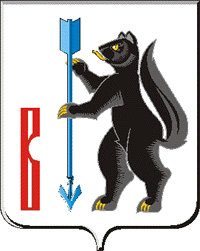 АДМИНИСТРАЦИЯГОРОДСКОГО ОКРУГА ВЕРХОТУРСКИЙП О С Т А Н О В Л Е Н И Еот 04.10.2017 г № 781г. ВерхотурьеО внесении дополнений в Административный регламент предоставления муниципальной услуги «Прием заявлений, документов, а также постановка граждан на учет в качестве нуждающихся в жилых помещениях на территории городского округа Верхотурский», утвержденный постановлением Администрации городского округа Верхотурский от 09.02.2015 г. № 96		В соответствии с Федеральным законом от 27.07.2010 года № 210-ФЗ «Об организации предоставления государственных и муниципальных услуг», Федеральным законом от 06.10.2003 года № 131-ФЗ «Об общих принципах организации местного самоуправления в Российской Федерации», постановлением Администрации городского округа Верхотурский от 13.11.2012 года № 1327 «О разработке и утверждении административных регламентов предоставления муниципальных функций и административных регламентов предоставления муниципальных услуг», руководствуясь статьей 26 Устава городского округа Верхотурский,ПОСТАНАВЛЯЮ:1.Внести в Административный регламент исполнения муниципальной услуги по исполнению муниципальной услуги «Прием заявлений, документов, а также постановка на учет граждан на учет в качестве нуждающихся в жилых помещениях на территории городского округа Верхотурский» следующие дополнения:1) В пункт 10 раздела 2 Административного регламента добавить подпункт  7) страховое свидетельство обязательного пенсионного страхования (СНИЛС).2.МКУ «Служба заказчика» (Сидоров В.Н.) внести сведения о муниципальной функции в реестр государственных и муниципальных услуг Свердловской области.3.Опубликовать настоящее постановление в информационном бюллетене «Верхотурская неделя» и разместить на официальном сайте городского округа Верхотурский.4.Контроль исполнения настоящего постановления возложить на заместителя главы Администрации городского округа Верхотурский по социальным вопросам Бердникову Н.Ю.И.о. главы Администрации городского округа Верхотурский 				                  С.П. Миронов